Vendredi 08.07.2022 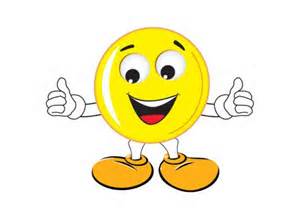 12.00-20.00 Arrivée                                                            18.00-21.00 Grillades19.00-20.00 Bienvenue    21.00-.................Musique avec Dj et Capri Bar                         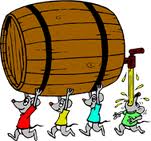 Samedi 09.07.202208.00-12.00 Arrivée08.00-10.00 Buffet petit-déjeuner12.00-14.00 BBQ14 :00-17 :00 Concours Rodeo Bull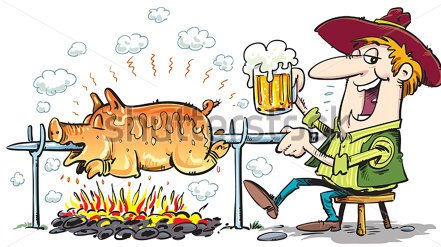 21.00-…..... Remise des prix et présentation des voitures..... musique avec Dj.Dimanche 10.07.202208.00-10.00 Buffet petit-déjeuner12.00-14.00 BBQ Au revoir 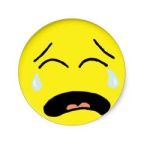 